C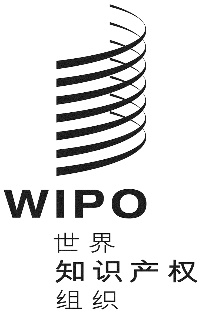 LI/A/36/1原文：英文日期：2019年7月30日原产地名称保护及国际注册特别联盟（里斯本联盟）大　会第三十六届会议（第23次例会）2019年9月30日至10月9日，日内瓦里斯本体系发展问题工作组的报告秘书处编拟自里斯本联盟大会上届会议之后，里斯本体系发展问题工作组（下称“工作组”）于2019年5月27日和28日举行了工作组第二届会议。各代表团就里斯本体系财务可持续性的相关问题交换了意见，详见本文件附件，附件已经工作组批准（文件LI/WG/DEV-SYS/2/3）。工作组在讨论中强调了旨在增加里斯本体系（包括《日内瓦文本》）成员的宣传活动的重要性，并强调有必要就宣传活动加强里斯本成员之间的协调。会议结束时，工作组承认有必要评估《日内瓦文本》的生效对里斯本联盟财务状况的影响时，决定进一步讨论确保里斯本联盟未来财务可持续性的各种适当措施，包括定期审查费用表。4.	请里斯本联盟大会注意“里斯本体系发展问题工作组的报告”（文件LI/A/36/1）。[后接文件LI/WG/DEV-SYS/2/3]里斯本体系发展问题工作组第二届会议2019年5月27日和28日，日内瓦主席总结经工作组通过里斯本体系发展问题工作组（下称“工作组”）于2019年5月27日和28日在日内瓦举行会‍议。里斯本联盟的下列缔约方派代表出席了会议：秘鲁、布基纳法索、法国、加蓬、捷克共和国、墨西哥、尼加拉瓜、葡萄牙、斯洛伐克、匈牙利、伊朗（伊斯兰共和国）、以色列、意大利（13‍个）。下列国家派代表作为观察员出席了会议：阿富汗、爱尔兰、澳大利亚、巴拉圭、波兰、大韩民国、德国、俄罗斯联邦、芬兰、圭亚那、洪都拉斯、科威特、罗马尼亚、美利坚合众国、尼日利亚、日本、瑞士、塞内加尔、西班牙、印度（20个）。下列国际政府间组织（IGO）的代表以观察员身份参加了会议：联合国粮食及农业组织（粮农组织）、欧洲联盟（欧盟）、世界贸易组织（世贸组织）、伊斯兰会议组织（4个）。下列国家和国际非政府组织（NGO）的代表以观察员身份参加了会议：MARQUES欧洲商标所有人协会、刚果农业发展协会（ACDA）、国际地理标志网络组织（oriGIn）、国际葡萄酒业法律协会（AIDV）、国际知识产权研究中心（CEIPI）、健康与环境计划（HEP）（6个）。与会人员名单载于文件LI/WG/DEV-SYS/2/INF/1 Prov.。议程第1项：会议开幕世界知识产权组织（产权组织）总干事弗朗西斯·高锐先生宣布会议开幕。议程第2项：选举主席和两名副主席工作组一致选举乔鲍·鲍蒂茨先生（匈牙利）担任主席。亚历山德拉·格拉齐奥利女士（产权组织）担任工作组秘书。议程第3项：通过议程工作组通过了议程草案（文件LI/WG/DEV-SYS/2/1 Prov.），未作修改。议程第4项：里斯本联盟的财务可持续性讨论依据文件LI/WG/DEV-SYS/2/2进行。主席注意到所有代表团，包括观察员代表团表达的立场。这些立场将在本届会议的报告中得到充分反映。工作组还强调了开展推广活动、增加里斯本体系（包括《日内瓦文本》）成员的重要性，并强调需要加强里斯本成员在这方面的协调。根据在议程第4项下进行的讨论，工作组决定：注意议程第4项下所做的发言和表达的不同观点；并进一步讨论未来确保里斯本联盟财务可持续性的适当措施，包括定期审查收费表，同时承认有必要评估《日内瓦文本》的生效对联盟财务状况的影响。议程第5项：主席总结工作组批准了本文件中所载的主席总结。议程第6项：会议闭幕主席于2019年5月28日宣布会议闭幕。[文件完]CLI/WG/DEV-SYS/2/3     LI/WG/DEV-SYS/2/3     LI/WG/DEV-SYS/2/3     原 文：英文原 文：英文原 文：英文日 期：2019年5月28日  日 期：2019年5月28日  日 期：2019年5月28日  